J E D Á L N Y   L Í S T O K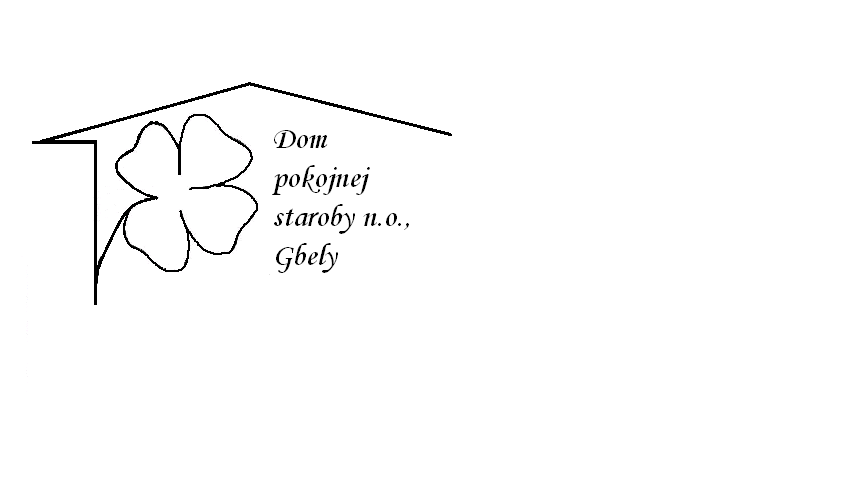 Od 18.4.2022     do 22.4.3.2022Pondelok   18.4.:   Sviatok Utorok        19.4.:   polievka –Kapustová ,1    Bolonské špagety , 1,3 Streda         20.4.:   polievka – Hovädzia s drobkami 1,3                                Klopsy ,paradajková omáčka, kysnutá knedľa 1,3,7Štvrtok         21.4.:   polievka – Zeleninová   1     Bravčové karé na šampiónoch, zemiaková kaša    1,3,7Piatok           22.4.:   polievka –Hrachová 1                                 Rohový tvarohový 1,3,7Kolektív zamestnancov Domu pokojnej staroby n. o., Gbely Vám praje ,,Dobrú chuť!“.Obedy sa prihlasujú do 13. hod.Zmena jedál vyhradená.Alergény:1-obilniny, 2-kôrovce, 3-vajcia, 4-ryby, 5-arašidy, 6-sojové zrná, 7-mlieko, 8-orechy, 9-zeler, 10- horčica, 11-sezamové semená, 12-kysličník siričitý a siričitany